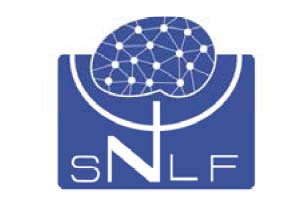 Société de Neuropsychologie de Langue Française CANDIDATURE BOURSE DE VOYAGEDes bourses de voyage seront attribuées à de jeunes chercheurs doctorants ou post-doctorants afin de leur permettre de présenter leurs travaux lors des Journées de Printemps de la SNLF.Pour candidater, merci d’envoyer les pièces suivantes :1. Résumé de votre communication (orale ou affichée) rédigé selon les instructions détaillées dans l’appel à communications2. CV3. Lettre de motivation Envoyer par courrier électronique, en fichier pdf,    le 15 avril 2017 au plus tard à : Helene.Amieva@u-bordeaux.fr 